Farvede fuger giver personligt udtrykMed farvede fuger får din villa et smukt, æstetisk og personligt udtryk, som understregerarkitekturen.Webers funktionsmørtel har optimal styrke og holdbarhed - og findes i 10 fantastiske farver.Kontakt Weber, hvis du skal i gang med et byggeri, og har brug for vejledning omkring dit valg af funktionsmørtel.Foto 1-4:Til den eksklusive villa i Middelfart har bygherren valgt at bruge en farvet mørtel. Der er anvendt mørk Kolumba-sten og weber FM5® LM farvet funktionsmørtel i farven 1154 - både ud- og indvendigt.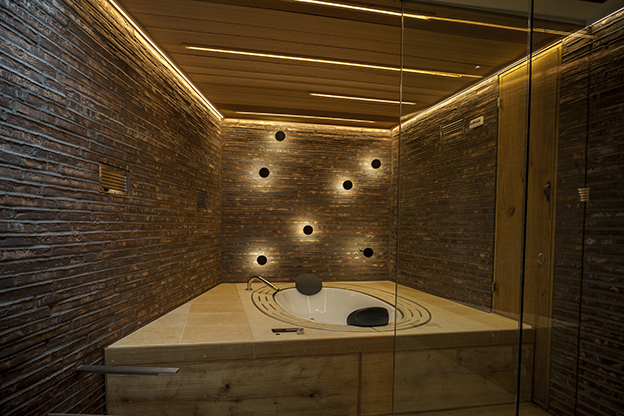 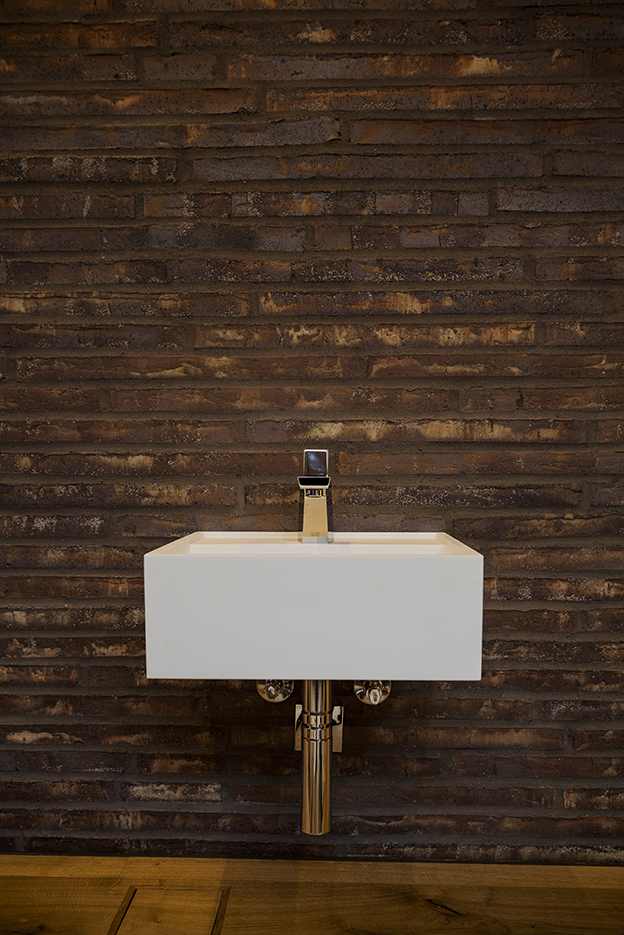 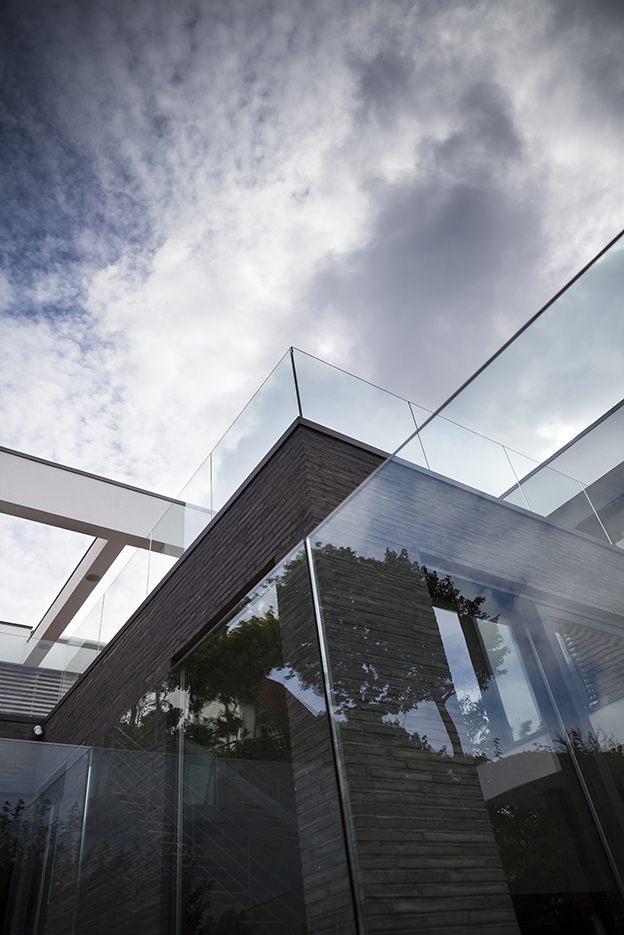 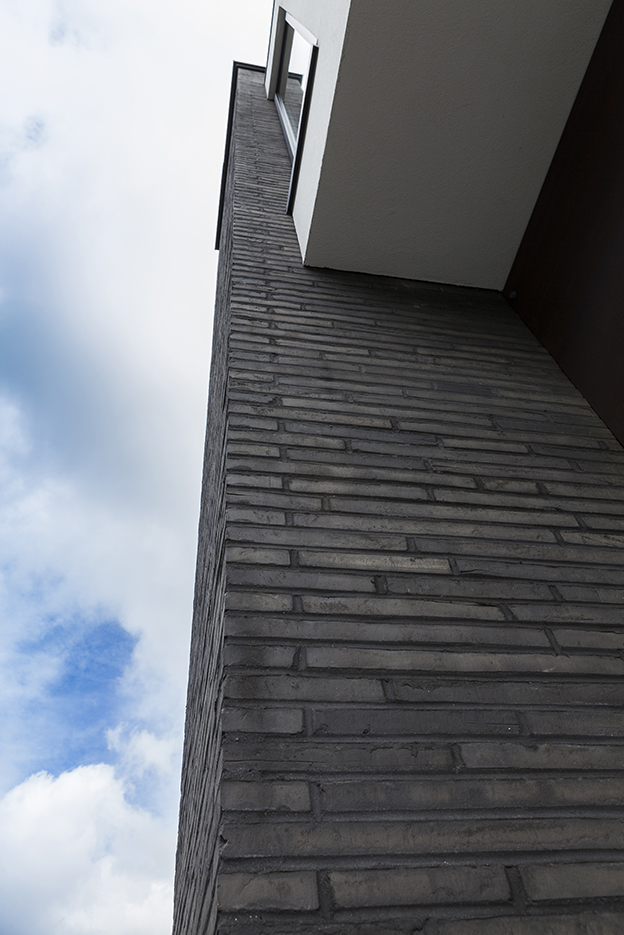 